Publicado en Madrid  el 10/12/2019 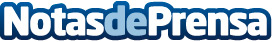 'No temeré mal alguno' es un thriller trepidante, lleno de realismo que no deja indiferenteEl autor costarricense ha escrito una novela impactante que deja sin respiraciónDatos de contacto:Editorial TregolamServicios editoriales919 393 317Nota de prensa publicada en: https://www.notasdeprensa.es/no-temere-mal-alguno-es-un-thriller-trepidante_1 Categorias: Literatura http://www.notasdeprensa.es